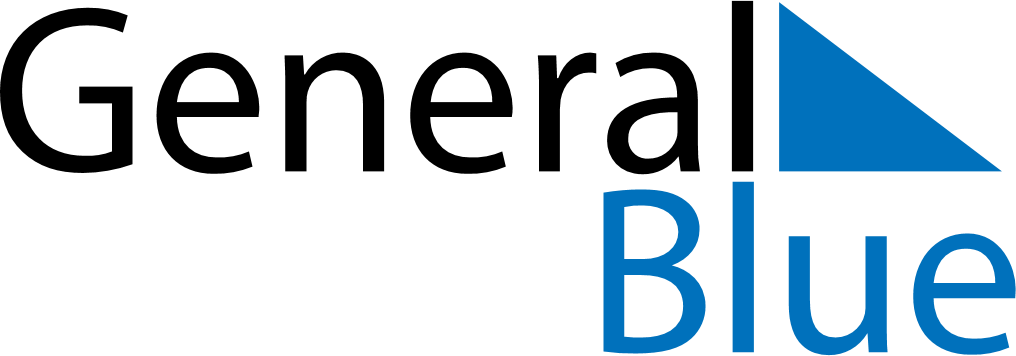 December 2024December 2024December 2024December 2024December 2024December 2024Barcaldine, Queensland, AustraliaBarcaldine, Queensland, AustraliaBarcaldine, Queensland, AustraliaBarcaldine, Queensland, AustraliaBarcaldine, Queensland, AustraliaBarcaldine, Queensland, AustraliaSunday Monday Tuesday Wednesday Thursday Friday Saturday 1 2 3 4 5 6 7 Sunrise: 5:23 AM Sunset: 6:52 PM Daylight: 13 hours and 28 minutes. Sunrise: 5:23 AM Sunset: 6:52 PM Daylight: 13 hours and 29 minutes. Sunrise: 5:23 AM Sunset: 6:53 PM Daylight: 13 hours and 29 minutes. Sunrise: 5:23 AM Sunset: 6:54 PM Daylight: 13 hours and 30 minutes. Sunrise: 5:24 AM Sunset: 6:54 PM Daylight: 13 hours and 30 minutes. Sunrise: 5:24 AM Sunset: 6:55 PM Daylight: 13 hours and 31 minutes. Sunrise: 5:24 AM Sunset: 6:56 PM Daylight: 13 hours and 31 minutes. 8 9 10 11 12 13 14 Sunrise: 5:24 AM Sunset: 6:56 PM Daylight: 13 hours and 32 minutes. Sunrise: 5:24 AM Sunset: 6:57 PM Daylight: 13 hours and 32 minutes. Sunrise: 5:25 AM Sunset: 6:58 PM Daylight: 13 hours and 33 minutes. Sunrise: 5:25 AM Sunset: 6:58 PM Daylight: 13 hours and 33 minutes. Sunrise: 5:25 AM Sunset: 6:59 PM Daylight: 13 hours and 33 minutes. Sunrise: 5:26 AM Sunset: 7:00 PM Daylight: 13 hours and 34 minutes. Sunrise: 5:26 AM Sunset: 7:00 PM Daylight: 13 hours and 34 minutes. 15 16 17 18 19 20 21 Sunrise: 5:26 AM Sunset: 7:01 PM Daylight: 13 hours and 34 minutes. Sunrise: 5:27 AM Sunset: 7:01 PM Daylight: 13 hours and 34 minutes. Sunrise: 5:27 AM Sunset: 7:02 PM Daylight: 13 hours and 34 minutes. Sunrise: 5:27 AM Sunset: 7:02 PM Daylight: 13 hours and 35 minutes. Sunrise: 5:28 AM Sunset: 7:03 PM Daylight: 13 hours and 35 minutes. Sunrise: 5:28 AM Sunset: 7:04 PM Daylight: 13 hours and 35 minutes. Sunrise: 5:29 AM Sunset: 7:04 PM Daylight: 13 hours and 35 minutes. 22 23 24 25 26 27 28 Sunrise: 5:29 AM Sunset: 7:05 PM Daylight: 13 hours and 35 minutes. Sunrise: 5:30 AM Sunset: 7:05 PM Daylight: 13 hours and 35 minutes. Sunrise: 5:30 AM Sunset: 7:05 PM Daylight: 13 hours and 35 minutes. Sunrise: 5:31 AM Sunset: 7:06 PM Daylight: 13 hours and 35 minutes. Sunrise: 5:31 AM Sunset: 7:06 PM Daylight: 13 hours and 34 minutes. Sunrise: 5:32 AM Sunset: 7:07 PM Daylight: 13 hours and 34 minutes. Sunrise: 5:33 AM Sunset: 7:07 PM Daylight: 13 hours and 34 minutes. 29 30 31 Sunrise: 5:33 AM Sunset: 7:08 PM Daylight: 13 hours and 34 minutes. Sunrise: 5:34 AM Sunset: 7:08 PM Daylight: 13 hours and 33 minutes. Sunrise: 5:34 AM Sunset: 7:08 PM Daylight: 13 hours and 33 minutes. 